AL SITO WEB  AGLI ATTIOggetto: Verbale di COLLAUDO FORNITURE TARGA- Programma Operativo Nazionale del finanziamento -Fondi Strutturali Europei – Programma Operativo Nazionale “Per la scuola, competenze e ambienti per l’apprendimento” 2014-2020. Asse II - Infrastrutture per l’istruzione – Fondo Europeo di Sviluppo Regionale (FESR) – REACT EU. Asse V – Priorità d’investimento: 13i – (FESR) “Promuovere il superamento degli effetti della crisi nel contesto della pandemia di COVID-19 e delle sue conseguenze sociali e preparare una ripresa verde, digitale e resiliente dell’economia” – Obiettivo specifico 13.1: Facilitare una ripresa verde, digitale e resiliente dell'economia - Azione13.1.1 “Cablaggio strutturato e sicuro all’interno degli edifici scolastici”– Avviso pubblico prot.n. 20480 del 20/07/2021 per la realizzazione di reti locali, cablate e wireless, nelle scuole.CUP: C49J21037690006Codice Progetto: 13.1.1A-FESRPON-LO-2021-674Il giorno24  alle ore 10:00 presso i locali del Liceo il gruppo di lavoro costituito daSig Cunocchiella Francesco	con funzione di collaudatore, nominato con decreto n. 364 del 31/01/2022 a seguito di avviso interno prot. n. 133 del 14/01/2022Ditta Casa Editrice Scolastica	Casa Editrice Scolastica Lombardi incaricata della fornitura delle apparecchiature riferita al progetto “Cablaggio strutturato e sicuro all’interno degli edifici scolastici”,  di cui all’oggettoIl gruppo di lavoro ha effettuato il sopralluogo per la verifica della conformità e corrispondenza delle apparecchiature acquistate con ODA n. 599 del 14/02/2022, secondo le tipologie, le caratteristiche e le funzionalità richieste nel capitolato allegato al progetto esecutivo definitivo.Alle ore 10:30 il gruppo di lavoro ha provveduto alla redazione del verbale di collaudo relativo alla fornitura delle apparecchiature acquisite con ODA n. 599 del 14/02/2022, per la realizzazione del progetto esecutivo definitivo PON “Cablaggio strutturato e sicuro all’interno degli edifici scolastici”, come di seguito dettagliato:Dalla verifica delle apparecchiature sopraindicate risulta quanto segue:1. la fornitura di materiale corrisponde a quanto offerto in sede di approvazione del progetto esecutivo definitivo;2. tutta la fornitura descritta nel progetto esecutivo definitivo è stata consegnata;3. la fornitura corrisponde ai requisiti di funzionalità richiesta;Tutto ciò premesso, i sottoscritti dichiarano quanto sopra indicato e certificano il perfetto funzionamento della fornitura di cui all'ODA n. 599 del 14/02/2022 relativo al progetto esecutivo “Cablaggio strutturato e sicuro all’interno degli edifici scolastici”.Tutte le operazioni di collaudo terminano alle ore 11:00 con ESITO POSITIVO.Letto, confermato e sottoscrittoIL COLLAUDATORE		  NOME E COGNOME __________________________________(firma)Firme per presa d'atto di quanto sopra dichiarato e sottoscritto dai responsabili del collaudoDSGA 				  NOME E COGNOME ________________________________(firma)DIRIGENTE SCOLASTICO 	  NOME E COGNOME ________________________________ (firma)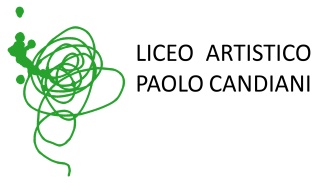 Liceo Artistico Statale Paolo CandianiLiceo Musicale e Coreutico Statale Pina BauschVia L. Manara, 10 – 21052 Busto Arsiziowww.artisticobusto.edu.itTel. 0331633154Email: vasl01000a@istruzione.itPec: vasl01000a@pec.istruzione.itCod. Mec. VASL01000A – C.F. 81009790122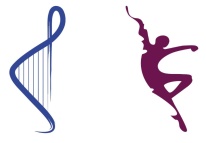 LICEO MUSICALE E COREUTICO PINA BAUSCH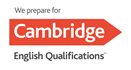 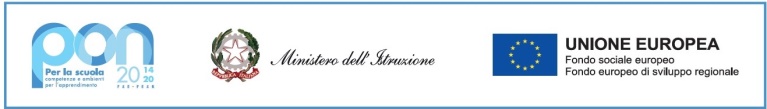 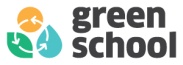 CODICE ARTICOLO CONVENZIONEDESCRIZIONE ARTICOLO CONVENZIONEPRODUTTOREQUANTITA’02PLEXPON002TARGA IN PLEXIGLASS CON DISTANZIATORI PON 2014-2020 – 400X300X5 mm. CASA EDITRICE SCOLASTICA LOMBARDI1